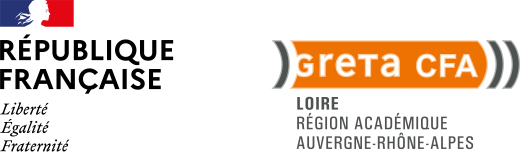 BORDEREAU DES PRIX UNITAIRESGRETA CFA LoireLots 1 et 2 : Achat de postes informatique completsDésignationQuantitéPU HTPU TTCPrix total TTCUnité centrale mini PC160Ecrans 24 pouces160Equipement (clavier+ souris)160Livraison Montbrison1Livraison St Etienne1TOTALTOTALTOTALTOTAL